​​​​	គោលការណ៍ នីតិវិធី និង វិធីសាស្ត្រនៃការបង្រៀន ដោយផ្តោតលើការសិក្សា និងស្រាវជ្រាវរបស់សាស្ត្រាចារ្យនៃសាកលវិទ្យាល័យគ្រប់គ្រង និងសេដ្ឋកិច្ច​​​​​​​​​​​​​​​-បានឃើញព្រះរាជក្រម ០២/រកម/០១៩៦.០១ ចុះថ្ងៃទី ២៤ ខែ មករា ឆ្នាំ ១៩៩៦ ដែលប្រកាសឱ្យប្រើច្បាប់ ស្តីពីការបង្កើតក្រសួងអប់រំ យុវជន និងកីឡា-បានឃើញព្រះរាជក្រឹត្យ  នស/រកត/០៣០៣/១២៩ ចុះថ្ងៃទី ៣១ ខែ មីនា ឆ្នាំ ២០០៣ ស្តីពីការទទួលស្គាល់គុណភាពអប់រំឧត្តមសិក្សា-បានឃើញអនុក្រឹត្យលេខ ០១ អនក្រ   ចុះថ្ងៃទី ២០  ខែ មករា  ឆ្នាំ ១៩៩២ ស្តីពីការបង្កើត និងការគ្រប់គ្រងគ្រឹះស្ថានឧត្តមសិក្សា និងសិក្សាឯកទេស-បានឃើញអនុក្រឹត្យលេខ ៥៤ អនក្រ.បក ចុះថ្ងៃទី ១៣ ខែ មិថុនា ឆ្នាំ ២០០២  ស្តីពី លក្ខណៈវិនិច្ឆ័យនៃការបង្កើតសាកលវិទ្យាល័យ-បានឃើញអនុក្រឹត្យលេខ ២៥ អនក្រ.បក ចុះថ្ងៃទី ០៧ខែ មីនា ឆ្នាំ ២០០៦ ស្តីពីការទទួលស្គាល់ការប្រែក្លាយ ពីវិទ្យាស្ថានគ្រប់គ្រង និងសេដ្ឋកិច្ចទៅជា សាកលវិទ្យាល័យគ្រប់គ្រង និងសេដ្ឋកិច្ច ដោយរាជ     រដ្ឋាភិបាល នៃព្រះរាជាណាចក្រកម្ពុជា-យោងតាមលក្ខន្តិកៈទូទៅស្តីពីការគ្រប់គ្រង និងការប្រព្រឹត្តទៅ របស់សាកលវិទ្យាល័យគ្រប់គ្រង និងសេដ្ឋកិច្ច-យោងតាមការចំាបាច់របស់សាកលវិទ្យាល័យគ្រប់គ្រង និងសេដ្ឋកិច្ច ដើម្បីឱ្យសាស្រ្តាចារ្យធ្វើការបណ្តុះបណ្តាលនិស្សិត ប្រកបដោយគុណភាព និងប្រសិទ្ធភាព    គណៈគ្រប់គ្រងសាកលវិទ្យាល័យគ្រប់គ្រង និង សេដ្ឋកិច្ចបានដាក់ចេញនូវគោលការណ៍ស្តីពីវិធីសាស្រ្តក្នុងការបង្រៀនសម្រាប់សាស្រ្តាចារ្យអនុវត្តដែលមានខ្លឹមសារដូចតទៅ៖ជំពូក១បញ្ញត្តិទូទៅប្រការ១:	គោលការណ៍នេះមានឈ្មោះថា “គោលការណ៍​ នីតិវិធី និងវិធីសាស្រ្តបង្រៀន“ ត្រូវបានរៀបចំចង​​ក្រងឡើង និងអនុម័តឱ្យប្រើប្រាស់ដោយថ្នាក់ដឹកនាំសាកលវិទ្យាល័យក្នុងគោលដៅនិងព្រំដែន អនុវត្តចំពោះក្របខ័ណ្ឌ របស់សាកលវិទ្យាល័យគ្រប់គ្រង និងសេដ្ឋកិច្ច នៅគ្រប់ទីតាំងទាំងអស់ដែលមាននៅក្នុងព្រះរាជាណាចក្រកម្ពុជា។ប្រការ២:	គោលការណ៍នេះ មានគោលបំណង  ទុកជាមូលដ្ឋានក្នុងការតម្រង់ទិសចំពោះការងារបង្រៀនរបស់សាស្ត្រាចារ្យសាកលវិទ្យាល័យគ្រប់គ្រង និងសេដ្ឋកិច្ច ដើម្បីជម្រុញឱ្យការបង្រៀនទទួលបាននូវគុណភាព និងប្រសិទ្ធិភាពខ្ពស់។ជំពូក២វិធីសាស្រ្តនៃការបង្រៀន១-វិធីសាស្រ្តបង្រៀនប្រការ៣:	សាស្ត្រាចារ្យត្រូវប្រកាន់ខ្ជាប់ នូវវិធីសាស្ត្របង្រៀនតាមរបៀប និស្សិតមជ្ឈមណ្ឌលមានន័យថា សាស្ត្រាចារ្យត្រូវជម្រុញឱ្យនិស្សិតមានសកម្មភាពច្រើនជាងសកម្មភាពរបស់សាស្ត្រាចារ្យ។ប្រការ៤:	សាស្ត្រាចារ្យត្រូវរៀបចំគម្រោងមេរៀនឱ្យបានច្បាស់លាស់ និងធ្វើការបង្ហាញខ្លឹមសារមេរៀនជាសង្ខេបដល់និស្សិតនៅពេលចាប់ផ្តើមដំបូង ដើម្បីឱ្យនិស្សិតមានការយល់ដឹងពីគោលបំណងមេរៀន​ លទ្ធផលសិក្សាដែលរំពឹងទុកពីមេរៀននីមួយៗ នៃមុខវិជ្ជាទាំងមូល។ប្រការ៥:	សាស្ត្រាចារ្យត្រូវណែនាំពីវិធីសាស្ត្រនៃការបង្រៀន និងការវាយតម្លៃរបស់ខ្លួន ឱ្យនិស្សិតបានដឹងដូចខាងក្រោម៖			-ការបង្ហាញទ្រឹស្តី			-ការពិភាក្សា ជាក្រុម			-ការចូលរួមសកម្មភាពនានាក្នុងថ្នាក់			-ការអនុវត្តន៍ និងចុះកម្មសិក្សា			-ការតាមដានវត្តមានសិក្សា			-ការដាក់កិច្ចការផ្ទះ			-ការដាក់កិច្ចការស្រាវជ្រាវ			-ការប្រឡងពាក់កណ្តាលវគ្គ			-ការប្រឡងបញ្ចប់វគ្គប្រការ៦:	សាស្រ្តាចារ្យត្រូវណែនាំពីសម្ភារៈឧបទ្ទេសសម្រាប់ប្រើប្រាស់នៅក្នុងការបង្រៀន និងការរៀន ដើម្បីឱ្យដំណើរការ ទទួលបាននូវជោគជ័យ និងមានគុណភាព។	ប្រការ៧:	សាស្ត្រាចារ្យត្រូវជម្រុញឱ្យនិសិ្សតប្រឹងប្រែង ក្នុងកិច្ចការស្រាវជ្រាវ តាមរយៈការរៀបចំក្រុមពិភាក្សា និងដាក់កិច្ចការស្រាវជ្រាវដល់និសិ្សតឱ្យបានច្រើន។ប្រការ៨:	សាស្ត្រាចារ្យត្រូវយល់ដឹងពីចំណងជើងសៀវភៅដែលមាននៅក្នុងបណ្ណាល័យដែលពាក់ព័ន្ធ នឹងមេរៀនរបស់ខ្លួន ដើម្បីណែនាំនិសិ្សតឱ្យចូលសិក្សាស្រាវជ្រាវ។ប្រការ៩:	សាស្ត្រាចារ្យត្រូវដាស់តឿន ណែនាំនិសិ្សតពីក្រមសីលធម៌ វិជ្ជាជីវៈដែលពាក់ព័ន្ធនឹងមុខវិជ្ជានីមួយៗដែលខ្លួនបង្រៀនជាប្រចាំ។២-ការដាក់កិច្ចការ និងការផ្តល់ពិន្ទុប្រការ១០:	សាស្ត្រាចារ្យត្រូវដាក់ការងារឱ្យនិស្សិតជាប្រចាំដូចជា៖				-សំណូរសរសេរក្នុងថ្នាក់ (Quiz )			-កិច្ចការផ្ទះ			-ការពិភាក្សាជាក្រុម			-កិច្ចការស្រាវជ្រាវ ផ្ទាល់ខ្លួន ឬជាក្រុម			-ការធ្វើបទបង្ហាញប្រការ១១: 	សាស្ត្រាចារ្យត្រូវរៀបចំវិញ្ញាសាប្រឡងនីមួយៗរួមមាន៖			១-សំនួរសរសេរពី ៤០%-៥០%			២- សំណួរសរសេរត្រូវរៀបជាទម្រង់បើក (សំណូរត្រិះរិះពិចារណា)		៣- QGM ពី ៥០%-៦០% (គូសរង្វង់ព័ទ្ធ ប្រើសញ្ញា Circling or Putting Tick 	កំណត់ត្រូវ ឬខុស True or False បំពេញចន្លោះ Fill in the Blanks......ប្រការ១២:	សាស្ត្រាចារ្យត្រូវផ្តល់ពិន្ទុ ១០០ភាគរយចំពោះគ្រប់មុខវិជ្ជាទាំងអស់។ប្រការ១៣:	ការផ្តល់ពិន្ទុ១០០ភាគរយត្រូវបែងចែកជា៖			-វត្តមានសិក្សា				១០%			-លំហាត់និងកិច្ចការស្រាវជ្រាវ		១៥%			-កិច្ចការប្រឡងពាក់កណ្តាលវគ្គ	២៥%			-កិច្ចការប្រឡងបញ្ចប់វគ្គ		៥០%ប្រការ១៤:	រាល់លទ្ធផលនៃកិច្ចការផ្សេងៗ និងការប្រឡង សាស្រ្តាចារ្យត្រូវផ្តល់ហេតុផលនៃការផ្តល់ពិន្ទុដល់និសិ្សតក្នុងករណីនិសិ្សតមានការតវ៉ាចំពោះលទ្ធផលរបស់ខ្លួន។៣-លទ្ធផលការសិក្សាប្រការ១៥:	សាស្ត្រាចារ្យត្រូវធ្វើការវាយតម្លៃវាស់ស្ទង់លទ្ធផលសិក្សារបស់និសិ្សតរៀងរាល់ពេលបញ្ចប់មេរៀននីមួយៗ និងមុខវិជ្ជាទាំងមូលលើៈ	-ចំណេះដឹង (ពុទ្ធិ)	-ជំនាញវិជ្ជាជីវៈ (Hard and soft skills)	-ឥរិយាបទ	-សមត្ថភាព(ចំណេះធ្វើ)ប្រការ១៦:	សាស្រ្តាចារ្យត្រូវណែនាំពីចំណុចខ្វះខាតដែលរកឃើញខាងលើ ដើម្បីឱ្យនិសិ្សតអាចធ្វើកែប្រែ សិក្សាស្វែងយល់បន្ថែមសម្រាប់មុខវិជ្ជាក្រោយៗបន្ទាប់ទៀត។ប្រការ១៧:	សាស្ត្រាចារ្យត្រូវរក្សាទំនាក់ទំនងឱ្យបានល្អជាប្រចាំជាមួយសាកលវិទ្យាល័យ និងនិសិ្សតដើម្បីជួយបំពេញបន្ថែមដល់និសិ្សតនូវចំនុចខ្វះខាតទាក់ទង នឹងមុខវិជ្ជាដែលខ្លួនបានបង្រៀន។៤-ការលើកទឹកចិត្តនិស្សិតប្រការ១៨:	សាស្ត្រាចារ្យត្រូវលើកទឹកចិត្តនិស្សិតឱ្យចូលរួមសិក្សាគ្រប់មុខវិជ្ជាតាមកម្មវិធីសិក្សា។ប្រការ១៩:	សាស្រ្តាចារ្យត្រូវផ្តល់ការលើកទឹកចិត្តដល់និសិ្សតពូកែ និងសកម្មតាមរយៈ ៖			-ផ្តល់ពិន្ទុបន្ថែម			-សរសើរផ្ទាល់មាត់ ឬរង្វាន់ផ្សេងៗ 			-ផ្តល់អាទិភាពសម្រាប់ការចុះកម្មសិក្សាតាមបណ្តាស្ថាប័ននានា			-ផ្តល់ឱកាសសម្រាប់ជំនួយកិច្ចការបង្រៀនរបស់សាស្រ្តាចារ្យ			-ផ្តល់អនុសាសន៍សម្រាប់ការងារផ្សេងៗ ប្រការ២០:	សាស្រ្តាចារ្យមានសិទ្ធិផ្តល់លិខិតសរសើរដល់និសិ្សតពូកែ និងសកម្ម លើមុខវិជ្ជារបស់ខ្លួន។ប្រការ២១:	សាស្ត្រាចារ្យមិនត្រូវមានភាពលំអៀងទៅលើនិស្សិតណាមួយឡើយ និងត្រូវយកចិត្តទុកដាក់បន្ថែមទៅលើនិស្សិតដែលរៀនខ្សោយ។៥-ការវាយតម្លៃការបង្រៀនប្រការ២២:	សាស្រា្តចារ្យត្រូវបានវាយតម្លៃការបង្រៀនរបស់ខ្លួន តាមរយៈការធ្វើសម្រង់មតិរបស់និស្សិតចំពោះការបង្រៀនផ្ទាល់នៅតាមថ្នាក់នីមួយៗ នៅរៀងរាល់ដើមឆមាស(ក្រោយបង្រៀនបានពី ៩-១២ម៉ោង)។ ការធ្វើសម្រង់មតិនេះ និស្សិតមានសិទ្ធិក្នុងការបញ្ចេញមតិផ្ទាល់ខ្លួន និងសំណូមពរដោយយោងទៅតាមការយល់ឃើញអំពីសកម្មភាព និងវិធីសាស្ត្របង្រៀនរបស់សាស្ត្រាចារ្យ។ប្រការ២៣:	សាស្ត្រាចារ្យថ្មី សាស្រ្តាចារ្យបង្រៀនមុខវិជ្ជាថ្មី ឬសាស្រ្តាចារ្យដែលទទួលបានលទ្ធផលវាយតម្លៃមិនល្អពីនិសិ្សត នឹងត្រូវបានវាយតម្លៃបន្ថែម ដោយគណៈកម្មការវាយតម្លៃគុណភាពអប់រំផ្ទៃក្នុង តាមរយៈការចុះអង្កេតការបង្រៀនរបស់សាស្ត្រាចារ្យក្នុងថ្នាក់ផ្ទាល់។ប្រការ២៤:	ក្រោយពីបានធ្វើការវាយតម្លៃរួចមកសាកលវិទ្យាល័យនឹងចេញលទ្ធផលវាយតម្លៃជូនសាស្ត្រាចារ្យ​​​ ដើម្បីឱ្យគាត់ធ្វើការពង្រឹង និងកែប្រែនូវចំណុចខ្វះខាតរបស់ខ្លូន។ សាស្រ្តាចារ្យត្រូវឆ្លើយតបទៅនឹងសំណូមពររបស់និសិ្សតដែលជាប្រយោជន៍ក្នុងការរៀន និងបង្រៀន ប្រកបដោយក្រមសីលធម៌ និងវិជ្ជាជីវៈគ្រូបង្រៀន។ជំពូក ៤ការសិក្សាស្រាវជ្រាវប្រការ២៥:	សាស្ត្រាចារ្យត្រូវរៀបចំប្រធានបទស្រាវជ្រាវឱ្យបានច្រើន ដែលពាក់ព័ន្ធនឹងមុខវិជ្ជា និងលទ្ធផល រំពឹង​ទុកដែលទទួលបានពីមុខវិជ្ជា ដោយណែនាំពីគោលបំណង និងផលប្រយោជន៍នៃការស្រាវ ជ្រាវដល់និសិ្សត។ប្រការ២៦:	សាស្ត្រាចារ្យត្រូវណែនាំពីវិធីសាស្រ្ត និងសៀវភៅដែលពាក់ព័ន្ធនៃការសិក្សាស្រាវជ្រាវតាមរយៈ៖	-បណ្ណាល័យ	-អ៊ិនធឺណិត (បញ្ជាក់ពីអាសយដ្ឋានឱ្យបានច្បាស់លាស់)	-ស្ថាប័នផ្សេងៗដែលពាក់ព័ន្ធប្រការ២៧:	សាស្ត្រាចារ្យត្រូវលើកទឹកចិត្តដល់និសិ្សតដែលធ្វើការស្រាវជ្រាវបានល្អ តាមរយៈ	-ផ្តល់លិខិតសរសើរ	-រៀបចំវគ្គសិក្ខាសាលាដើម្បីបង្ហាញពីស្នាដៃល្អរបស់និសិ្សត	-បោះពុម្ពតម្កល់ទុកក្នុងបណ្ណាល័យ និងចុះផ្សាយក្នុងព្រឹត្តិបត្ររបស់សាកលវិទ្យាល័យ	-ផ្តល់ឱកាសចូលរួមក្នុងការស្រាវជ្រាវជាមួយសាកលវិទ្យាល័យដៃគូប្រការ២៨:	សាស្ត្រាចារ្យអាចធ្វើការជ្រើសរើសនិសិ្សតដែលមានសមត្ថភាពខ្ពស់ក្នុងការសិក្សាស្រាវជ្រាវ ស្នើមកសាកលវិទ្យាល័យដើម្បីបង្កើតក្រុមស្រាវជ្រាវប្រចាំមហាវិទ្យាល័យនីមួយៗជំពូក ៥អវសានគោលការណ៍ប្រការ២៩:	រាល់គោលការណ៍ទាំងឡាយដែលមានខ្លឹមសារខុស ឬផ្ទុយពីគោលការណ៍នេះ ត្រូវចាត់ទុកជា     និរាករណ៍។ប្រការ៣០:	និរាករណ៍គោលការណ៍នេះ លុះត្រាតែមានការអនុម័តជាផ្លូវការ ពីគណៈគ្រប់គ្រងសាកលវិទ្យា  ល័យលើការ កែតម្រូវ ឬបន្ថែមបន្ថយក្នុងជំពូក ឬប្រការមួយចំនួន​ ឬមានគោលការណ៍ថ្មីមកជំនួសទាំងស្រុង។ជំពូក ៦ការចូលជាធរមានប្រការ៣១:	គោលការណ៍នេះបានអនុម័តជាផ្លូវការ និងមានប្រសិទ្ធភាពប្រើប្រាស់ចាប់ពីថ្ងៃចុះហត្ថលេខានេះតទៅ។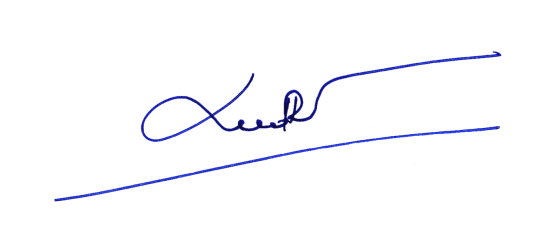 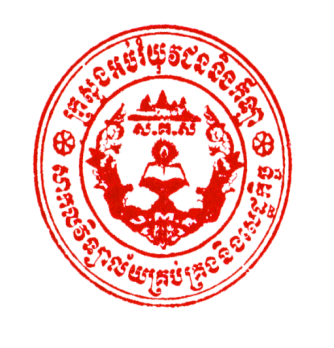 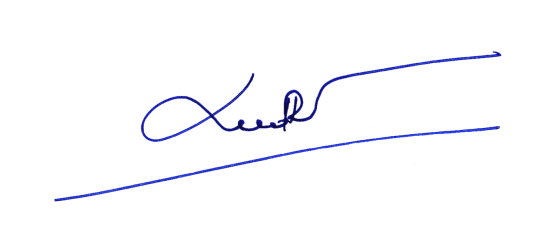 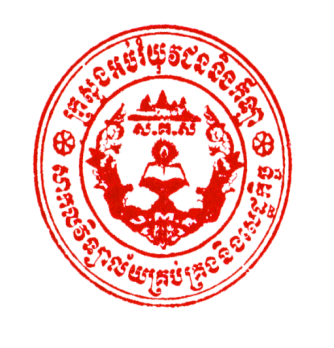 